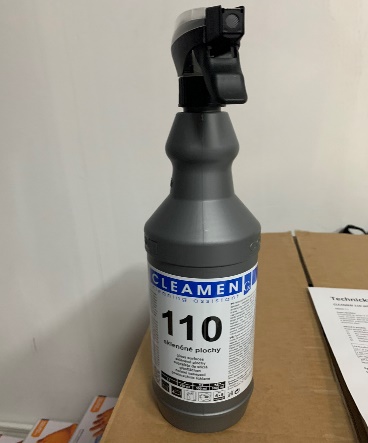 Cleament 110 na sklenené plochy 1lProstriedok určený na umývanie okien, sklenených plôch, výplní vderí a vitrín, zrkadiel, a pod.6,20 eur s DPH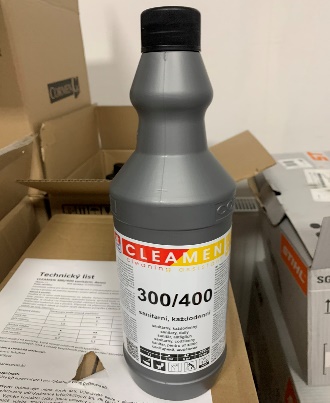 Cleament 300/400 Sanitár 1lProstriedok určený na denné čistenie sanitačných a umyvárenských priestorov. Odstraňuje nečistoty, škvrny, vodný kameň. 15,00 eur s DPH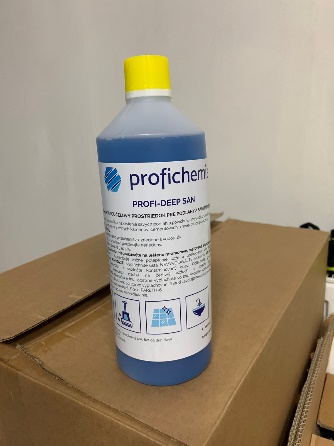 Profichemia Deep San 1lViacúčelový prostriedok na savé podlahy a povrchy, umývadiel, sanity, a pod. 18,30 eur s DPH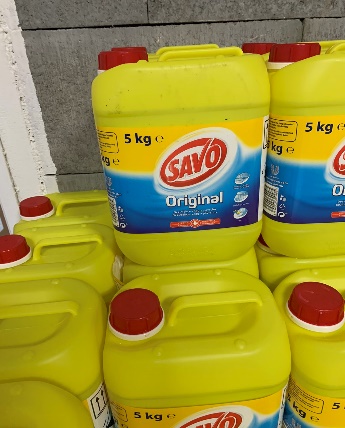 Savo 5lDezinfekcia vody a povrchov10,50 eur s DPH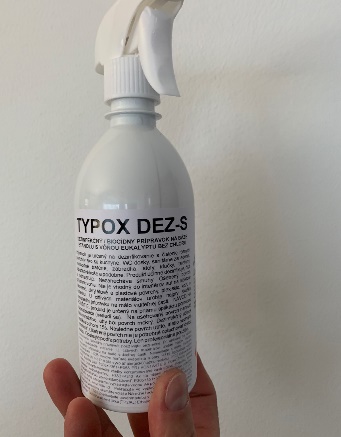 Typox dezinfekcia 0,5l (84% etanolu) Dezinfekčný/ biocídny prostriedok na báze etanolu  s vôňou eukalyptu bez chlóruPrípravok je určený na dezinfikovanie a čistenie rôznych povrchov ako sú kuchyne, sanity, stoličky, kľučky, telefóny, odpadkové koše, a pod.16,00 eur s DPH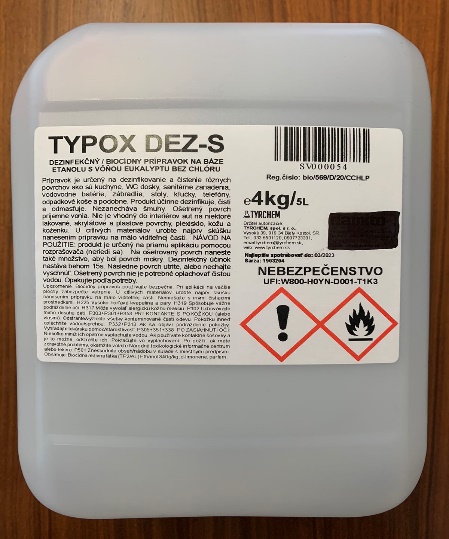 Typox dezinfekcia 5l Dezinfekčný/ biocídny prostriedok na báze etanolu  s vôňou eukalyptu bez chlóruPrípravok je určený na dezinfikovanie a čistenie rôznych povrchov ako sú kuchyne, sanity, stoličky, kľučky, telefóny, odpadkové koše, a pod.57,00 eur s DPH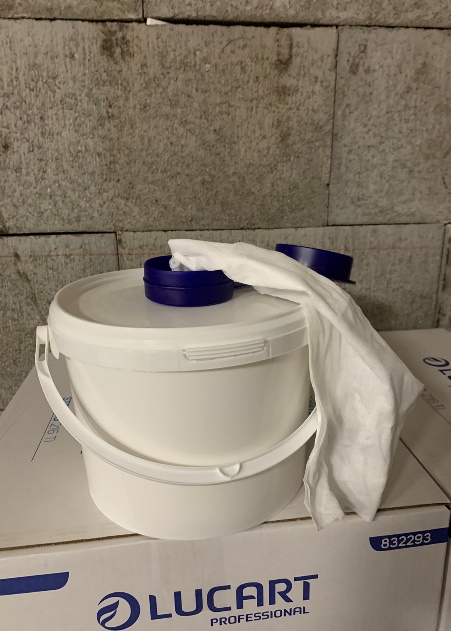 Vedierko wet&dry 4,6l15,00 eur s DPH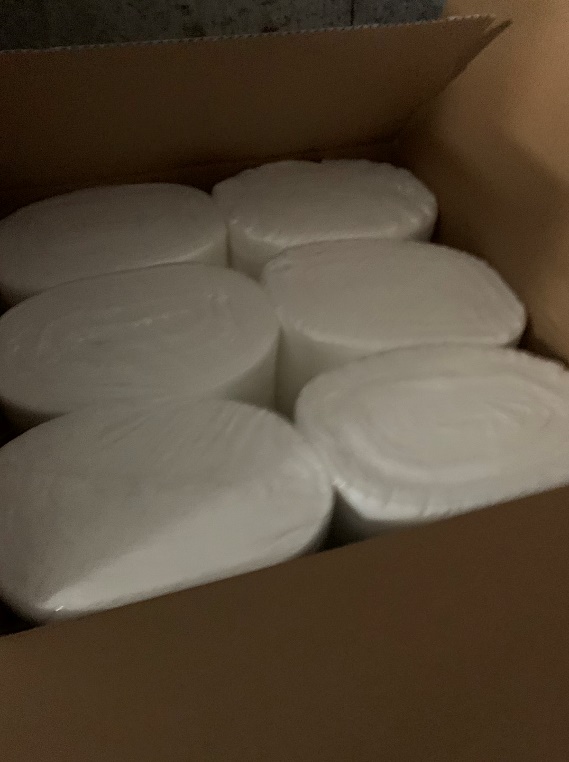 Utierky wet&dry 90ks x 6Náplň do vedierka11,00 eur s DPH/ ks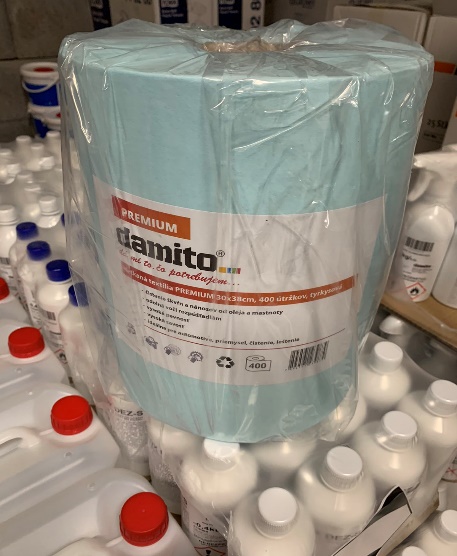 Netkaná textília 30x38 cm, 400 útržkovČistenie škvŕn, nánosov mastnoty a oleja, odolná voči rozpúšťadlám, vysoká pevnosť, vysoká savosť65,00 eur s DPH/ ks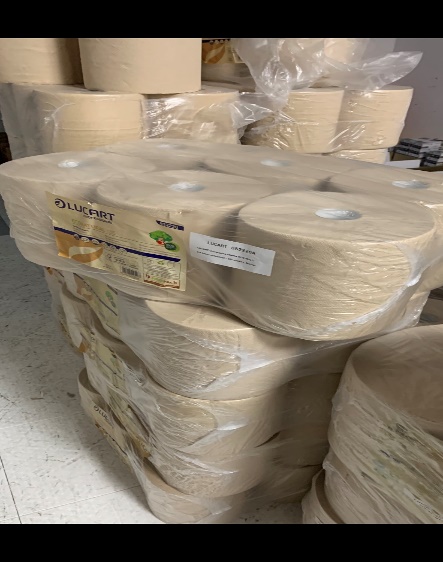 Utierka Eco Multi 450 útržkov / 6 ks v bal. 32, 00 eur s DPH/ks